REPUBLICA MOLDOVA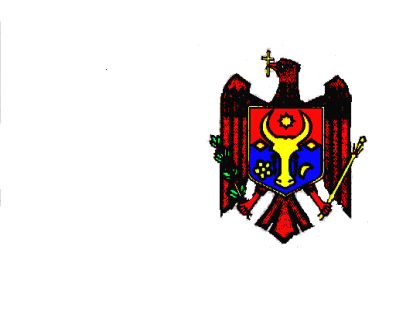 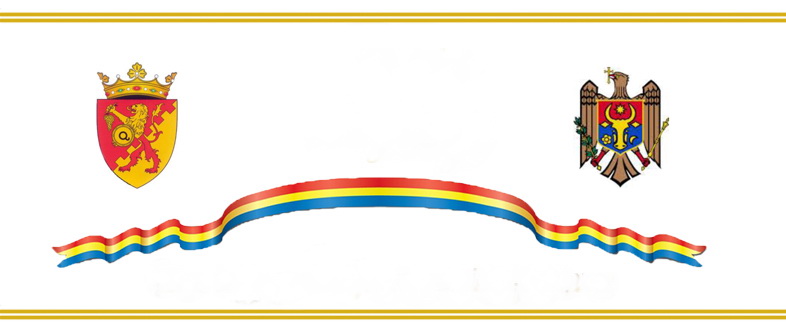 CONSILIUL RAIONAL CIMIŞLIA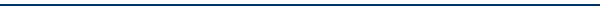                      DECIZIE              PROIECTDin 26 octombrie 2017	nr.05/16Cu privire la aprobarea Regulamentului de organizareși funcționare al Instituţiei Medico-Sanitare Publice Spitalul Raional Cimişlia	În conformitate cu prevederile art. 4 al Legii ocrotirii sănătăţii nr. 411-XIII din 28 martie 1995, Legii nr. 220-XVI din 19 octombrie 2007 privind înregistrarea de stat a persoanelor juridice și întreprinzătorilor individuali, Ordinul Ministerului Sănătății nr.1086 din 30 decembrie 2016 cu privire la aprobarea Regulamentelor-cadru de organizare și funcționare ale prestatorilor de servicii de sănătate, Ordinul Ministerului Sănătății nr. 424 din 02.06.17 „Cu privire la aprobarea Standardului de organizare, funcționare și practică în cadrul Unităților de Primiri Urgențe”, Ordinul Ministerului Sănătății nr. 610 din 21.07.17 „Cu privire la aprobarea Nomenclatorului instituțiilor medico-sanitare publice spitalicești, Consiliul raional Cimișlia, DECIDE:Se aprobă în redacţie nouă Regulamentul de organizare și funcționare al Instituţiei Medico-Sanitare Publice “Spitalul Raional Cimişlia”, conform anexei nr. 1Se aprobă organigrama Instituţiei Medico-Sanitare Publice „Spitalul Raional Cimişlia” conform anexei nr.2.Se aprobă capitalul social al Instituției Medico-Sanitare Publice „Spitalul Raional Cimişlia” în valoare de _________________lei.Se aprobă componența nominală a Consiliului administrativ al Instituției Medico-Sanitare Publice „Spitalul Raional Cimişlia”, conform anexei nr.3.Se aprobă structura fondului de paturi în cadrul Instituției Medico Sanitare Publice “Spitalul Raional Cimișlia” (anexa nr. 4).Se abrogă Regulamentul de organizare și funcționare al Instituţiei Medico-Sanitare Publice Spitalul Raional Cimişlia de Consiliul raional Cimişlia prin Decizia nr. 02/06 din 27 martie 2015 „cu privire la aprobarea Regulamentului Instituţiei Medico-Sanitare Publice Spitalul Raional Cimişlia”.Directorul Instituţiei Medico-Sanitare Publice Spitalul Raional Cimişlia, va prezenta Regulamentul de organizare și funcționare al Instituţiei spre aprobare Ministerului Sănătăţii, Muncii și Protecției Sociale cu înregistrarea ulterioară în modul stabilit de lege.Se stabileşte că, în caz de eliberare a membrilor care fac parte din componenţa Consiliului administrativ din funcţiile deţinute, atribuţiile acestora în cadrul Consiliului vor fi exercitate de persoanele nou-desemnate în funcţiile respective, fără a fi necesar emiterea unei noi decizii în acest sens.Prezenta decizie se aduce la cunoștință prin publicare pe pagina web a Consiliului raional Cimișlia www.raioncimislia.md.Președintele ședințeiSecretarul consiliului								Vasile SpînuCoordonat: Vicepreşedintele raionului                                                                    			Iurie RăileanuAvizat:Secretarul consiliului								Vasile SpînuȘef  SAP									Anatolie CasapȘef Direcția Finanțe								Olga GorbanElaborat:    Director IMSP Spitalul raional Cimişlia                                             			Mariana FloreaAnexa nr.1La decizia Consiliului raionalNr__/__din_____________2017APROBAT:								APROBAT:Ministerul Sănătății, Munciiși Protecției Sociale							Consiliul raional CimișliaOrdinul nr.________							Decizia nr._____________din______________							din ____________________________________							______________________L.Ș									L.Ș.ÎNREGISTRAT:IP”Agenția Servicii Publice”Nr.___________________din___________________  ______________________L.Ș.REGULAMENTUL DE ORGANIZARE ȘI FUNCȚIONARE AL INSTITUȚIEI MEDICO-SANITARE PUBLICESPITALUL RAIONAL CIMIȘLIACapitolul IDISPOZIȚII GENERALEPrezentul Regulament este elaborat în conformitate cu Legea ocrotirii sănătății nr.411-XIII din 28 martie 1995, Legea cu privire la asigurarea obligatorie de asistență medicală nr.1585-XIII din 27 februarie 1998, Legea privind înregistrarea de stat a persoanelor juridice și întreprinzătorilor individuali nr.220-XVI din 19 octombrie 2007, Codul civil al Republicii Moldova nr.1107-XV din 6 iunie 2002, alte acte normative în vigoare.Instituția Medico-Sanitară Publică Spitalul Raional Cimișlia în continuare (IMSP Spitalul Raional Cimișlia) este persoană juridică din momentul adoptării Deciziei de fondare de către Fondator și aprobării prezentului Regulament de către Ministerul Sănătăţii, Muncii și Protecției Sociale și înregistrarea de stat.Denumirea completă a instituției este Instituția Medico-Sanitară Publică Spitalul Raional Cimișlia.IMSP Spitalul Raional Cimișlia, IDNO 1003605150319, este succesor de drepturi și obligații al Instituției Medico-Sanitare Publice Spitalul Raional Cimișlia care a fost reorganizată prin transformare de către Instituția Medico-Sanitară Publică Spitalul Raional Cimișlia.IMSP Spitalul Raional Cimișlia este o instituție medico-sanitară publică ce beneficiază de toate drepturile ce decurg din calitatea de persoană juridică de drept public, gestionează mijloacele financiare primite de la bugetele componente ale bugetului public național prin contul unic trezorerial, pentru restul mijloacelor financiare are conturi proprii în bancă, inclusiv valutare, dispune de ștampilă și formular cu siglă de antet.IMSP Spitalul Raional Cimișlia își desfășoară activitatea sa necomercială (nelucrativă) pe principiul autofinanțării, de nonprofit, în conformitate cu legislația în vigoare și przentul Regulament.IMSP Spitalul Raional Cimișlia activează pe teritoriul Republicii Moldova.Durata de activitate a IMSP Spitalul Raional Cimișlia este nelimitată în timp.Sediul IMSP Spitalul Raional Cimișlia se află pe adresa: or.Cimișlia, str. Alecsandru cel Bun 135.Capitalul social al IMSP SR Cimișlia constituie_________________lei.Capitolul IISCOPUL, OBIECTIVELE ȘI ATRIBUȚIILEScopul principal al IMSP Spitalul Raional Cimișlia este fortificarea sănătății populației Republicii Moldova prin organizarea și asigurarea asistenței medicale, bazate pe tehnologii medicale de performanță și prestarea serviciilor medicale cost-eficiente și calitative.IMSP Spitalul Raional Cimișlia are următoarele obiective majore:sporirea accesibilității populației la asistența medicală oportună;asigurarea asistenței medicale specializate de ambulator și spitalicești pentru cazurile medicale complexe ce nu pot fi rezolvate la nivel de asistență medicală primară;îmbunătățirea calității serviciilor medicale prin creșterea nivelului profesional și tehnologic, orientat spre asigurarea securității pacientului și respectarea drepturilor acestuia;asigurarea continuității în acordarea asistenței medicale populației și interacțiunii cu toate instituțiile medico-sanitare din teritoriul deservit în vederea asigurării satisfacției pacientului pentru serviciile medicale acordate. Pentru realizarea scopului și obiectivelor menționate IMSP Spitalul Raional Cimișlia este mandatat cu următoarele atribuții funcționale:prestarea serviciilor medicale în cadrul asigurării obligatorii de asistență medicală în conformitate cu contractele încheiate cu Compania Națională de Asigurări în Medicină și cu actele normative în vigoare;prestarea serviciilor medicale în cadrul asigurărilor medicale facultative în conformitate cu clauzele contractuale și prevederile legale; prestarea de servicii medicale contra plată, în baza actelor normative în vigoare;procurarea echipamentului, medicamentelor și a consumabilelor necesare pentru prestarea serviciilor medicale, precum și altor bunuri necesare pentru activitatea sa, cu respectarea procedurilor legale de achiziții și a prezentului Regulament;darea în locațiune a bunurilor și încăperilor, trecerea la cheltuieli a mijloacelor fixe și vînzarea mijloacelor fixe neutilizate în activitatea IMSP Spitalul Raional Cimișlia se efectuează cu acordul Fondatorului;implementarea tehnologiilor performante orientate spre asigurarea securității pacientului și a calității serviciilor medicale (utilizarea standardelor, ghidurilor de tratament și protocoalelor clinice aprobate etc.);colectarea datelor, crearea și gestionarea eficientă a bazelor de date privind serviciile medicale prestate și prezentarea în modul și termenul stabilit a rapoartelor și informațiilor despre activitatea IMSP Spitalul Raional Cimișlia;monitorizarea indicatorilor principali de sănătate și prezentarea rapoartelor statistice medicale instituțiilor abilitate în modul și termenele stabilite;încheierea contractelor cu persoane terțe, cu prestatorii de servicii aferente activității de bază (spălătorii, alimentație, rețele de comunicații, de canalizare etc.);conlucrarea cu alți prestatori de servicii medicale, asigurarea integrității și continuității tratamentului, respectarea principiului de etapizare a asistenței medicale;organizarea și participarea la conferințe tematice în domeniile de activitate;organizează autoinstruirea, dezvoltarea profesională continuă a lucrătorilor medico-sanitari și farmaceutici în instituțiile de profil;este în drept să solicite informații de la alte instituții medicale, referitor la starea sănătății pacientului, extrase din fișa medicală, rezultatelor de laborator și a investigațiilor efectuate în procesul acordării asistenței medicale;efectuarea altor activități permise de legislația în vigoare;IMSP Spitalul Raional Cimișlia prestează serviciile medicale de tipurile și spectrul stipulate în Nomenclatorul instituțiilor medico-sanitare, aprobat de Ministerul Sănătăţii, Muncii și Protecției Sociale conform prevederilor art. 4 alin. (5) al Legii ocrotirii sănătății nr.411-XIII din 28 martie 1995, în conformitate cu normativele de activitate (de personal, de paturi, norme alimentare etc.) și cu tarifele stabilite de Ministerul Sănătăţii, Muncii și Protecției Sociale.Capitolul IIIORGANELE DE CONDUCERE ȘI DE ADMINISTRARESecțiunea 1Fondatorul Fondator al IMSP Spitalul Raional Cimișlia este Consiliul Raional Cimișlia, și are următoarele competențe:adoptarea/propunerea pentru adoptare a deciziei de fondare, reorganizare sau lichidare a IMSP Spitalul Raional Cimișlia, conform legislației în vigoare;angajarea în bază de contract de management al instituției încheiat pe un termen de cinci ani (5) și eliberarea din funție a directorului IMSP Spitalul Raional Cimișlia, selectat prin concurs organizat de Ministerul Sănătăţii, Muncii și Protecției Sociale. La expirarea termenului de cinci ani funcția de director al IMSP Spitalul Raional Cimișlia devine vacantă de drept. Orce prevederi contrare acestui subpunct sunt nule de drept;încheierea și desfacerea contractului de management al instituției cu directorul instituției, stabilirea și evaluarea indicatorilor de performanță a activității instituției, precum și drepturilor salariale ale conducătorului în conformitate cu legislația în vigoare;stabilirea performanțelor individuale și drepturilor salariale ale vicedirectorilor instituției în conformitate cu legislația în vigoare;aplicarea stimulărilor și sancțiunilor disciplinare persoanelor cu funcții de conducere angajate, conform prevederilor Codului muncii și altor acte în vigoare;aprobarea organigramei și a statelor de personal ale IMSP Spitalul Raional Cimișlia, conform normativelor aprobate de Ministerul Sănătăţii, Muncii și Protecției Sociale;coordonarea devizului de venituri și cheltuieli (business-plan) al instituției și modificărilor la acesta;transmiterea, în baza contractului de comodat, a bunurilor din administrarea Fondatorului în gestiunea economică a IMSP Spitalul Raional Cimișlia;aprobarea tranzacțiilor cu persoane terțe, a căror sumă depășește 25% din suma mijloacelor financiare planificate pentru a fi acumulate de către IMSP Spitalul Raional Cimișlia pe parcursul anului curent de activitate; aprobarea contractelor de locațiune/comodat a bunurilor și încăperilor, a trecerii la cheltuieli a mijloacelor fixe și a vînzării mijloacelor fixe neutilizate în activitatea IMSP Spitalul Raional Cimișlia;aprobarea, alocarea mijloacelor financiare bugetare pentru construcția, reconstrucția, reparația capitală a edificiilor, procurarea utilajului costisitor și transportului sanitar; aprobarea, cu acordul Ministerul Sănătăţii, Muncii și Protecției Sociale, creării și lichidării filialeor IMSP Spitalul Raional Cimișlia și aderării IMSP Spitalul Raional Cimișlia la uniuni sau asociații;alocarea mijloacelor financiare pentru construcția, reconstrucția, reparația capitală a edificiilor, procurarea utilajului costisitor și transportului sanitar;controlul activităților curente ale IMSP Spitalul Raional Cimișlia, în probleme ce țin de atribuțiile acestuia, inclusiv prin solicitarea de informații, acte, explicații, rapoarte de activitate etc.    Deciziile Fondatorului, în probleme ce țin de atribuțiile acestuia, sunt obligatorii pentru conducerea și persoanele cu funcții de răspundere ale instituției medico-sanitare publice.Fondatorul nu este în drept să ia decizii referitoare la activitatea IMSP Spitalul Raional Cimișlia, în afara atribuțiilor specificate la punctul 15 și celor prevăzute de lege.Ordinele și deciziile Ministerul Sănătăţii, Muncii și Protecției Sociale, în problemele ce țin de atribuțiile lui de organ central de specialitate, sunt obligatorii pentru Consiliul administrativ, conducerea și alte persoane cu funcții de răspundere ale IMSP Spitalul Raional Cimișlia.Secțiunea 2Consiliul administrativConsiliul administrativ este organul de administrare și supraveghere a activității IMSP Spitalul Raional Cimișlia.Consiliul administrativ este constituit de către Fondator pe un termen de 5 ani și își exercită atribuțiile sale în conformitate cu legislația în vigoare și prezentul Regulament.Consiliul administrativ are următoarele atribuții exclusive:examinarea și aprobarea planurilor de activitate al IMSP Spitalul Raional Cimișlia;examinarea și aprobarea rapoartelor trimestriale și anuale privind activitatea IMSP Spitalul Raional Cimișlia și prezentarea lor pentru informare Fondatorului;examinarea și prezentarea pentru coordonare Fondatorului a devizului de venituri și cheltuieli (business-plan) și a modificărilor la acestea;examinarea și coordonarea statelor de personal, listelor de tarifare a salariaților IMSP Spitalul Raional Cimișlia;aprobarea planurilor de achiziții a bunurilor, serviciilor și lucrărilor.Consiliul administrativ al IMSP Spitalul Raional Cimișlia este compus din 7 persoane, inclusiv:1) reprezentantul Fondatorului (Președintele consiliului);2) doi reprezentanți ai colectivului de muncă, propuși și aleși la adunarea generală a colectivului prin votul majorității celor prezenți;3) reprezentantul unei asociații nonguvernamentale din domeniul sănătății;4) un funcționar public din cadrul subdiviziunii de profil medical al fondatorului sau un specialist în domeniul ocrotirii sănătății numit de către Fondator suplimentar.5) doi consilieri raionali.Președintele consiliului convoacă și conduce ședințele Consiliul administrativ. În absența Președintelui, atribuțiile acestuia sunt exercitate de vicepreședinte.Ședințele Consiliului administrativ pot fi ordinare și extraordinare.Ședințele ordinare ale Consiliului administrativ se țin nu mai rar de o dată pe trimestru.Ședințele extraordinare ale Consiliului administrativ se convoacă de către Președintele consiliului:din inițiativa acestuia;la cererea la cel puțin 3 membri din Consiliul administrativ;la cererea Fondatorului;la cererea Directorului IMSP Spitalul Raional Cimișlia.Cvorumul necesar pentru desfășurarea ședinței Consiliul administrativ constituie trei persoane din membrii Consiliului.La ședințele Consiliului administrativ fiecare membru deține un vot. Nu se admite transmiterea votului de către un membru al Consiliului administrativ unui alt membru al consiliului sau altei persoane.Deciziile Consiliului administrativ se adoptă prin votul majoritar al membrilor consiliului prezenți la ședință. În cazul parității de voturi, votul președintelui consiliului este decisiv.Deciziile Consiliului administrativ sunt semnate de președinte și li se atribuie un număr din registrul consiliului.Secțiunea 3 DirectorulDirectorul este persoana responsabilă și abilitată cu dreptul de gestionare economică și conducere operativă al IMSP Spitalul Raional Cimișlia.Directorul este numit în funcție de către Fondator conform procedurii menționate la punctul 15 subpunctul b) al prezentului Regulament.Directorul IMSP Spitalul Raional Cimișlia are următoarele atribuții:reprezintă interesele IMSP Spitalul Raional Cimișlia, fără procură, în relațiile cu persoane terțe;asigură executarea actelor legislative și normative în vigoare, a ordinelor și deciziilor Fondatorului, Ministerul Sănătăţii, Muncii și Protecției Sociale și ale Consiliului administrativ;elaborează strategia de dezvoltare și planurile anuale de activitate ale IMSP Spitalul Raional Cimișlia;elaborează și prezintă spre aprobare Fondatorului organigrama și statele de personal ale IMSP Spitalul Raional Cimișlia, după coordonarea cu Consiliul administrativ;elaborează rapoartele trimestriale și anuale privind activitatea IMSP Spitalul Raional Cimișlia și le prezintă pentru examinare și aprobare Consiliului administrativ;semnează contracte, eliberează procuri, deschide conturi în banci, gestionează mijloacele financiare ale IMSP Spitalul Raional Cimișlia;deleagă în bază de procură, unele împuterniciri și altor angajați ai instituției, conform obligațiilor de funcție stipulate în fișele de post;încheie, modifică, suspendă, încetează rapoartele individuale de muncă cu vicedirectorul IMSP Spitalul Raional Cimișlia, cu respectarea procedurilor stabilite de Codul muncii;încheie, modifică, suspendă, încetează contractele individuale de muncă cu angajații IMSP Spitalul Raional Cimișlia, cu respectarea procedurilor stabilite de Codul muncii;aprobă devizul de venituri și cheltuieli (business-plan) și modificările la acesta cu prezentarea spre examinare Consiliului administrativ;prezintă Fondatorului propuneri privind reprofilarea, reconstrucția, extinderea, reutilarea tehnică, trecerea la cheltuieli a bunurilor IMSP Spitalul Raional Cimișlia;asigură folosirea eficientă a bunurilor IMSP Spitalul Raional Cimișlia;poartă răspundere disciplinară, administrativă și penală pentru încălcarea prevederilor actelor legislative și normative în procesul gestionării activității economico-financiare și operative al IMSP Spitalul Raional Cimișlia;elaborează și prezintă subiecte pentru examinarea acestora în ședințele Consiliului Medical subdiviziunii de profil medical;conduce sau deleagă conducerea vicedirectorului de profil ședințele Consiliului Medical al IMSP Spitalul Raional Cimișlia;emite ordine și dispoziții, în limita competenței, obligatorii pentru toți salariații IMSP Spitalul Raional Cimișlia.În caz de vacanță a funcției de Director ori în alte cazuri, atribuțiile Directorului instituției stipulate în punctul 33 al prezentului Regulament, precum și alte atribuții și împuterniciri ale conducătorului instituției prevăzute de legislație, pot fi delegate prin decizia autorității executive a Fondatorului unei alte persoane.Directorul IMSP Spitalul Raional Cimișlia este supus evaluării anuale a performanțelor profesionale și nivelului de îndeplinire a indicatorilor de performanță a activității instituției stabiliți în sarcina acestuia în conformitate cu modalitățile de evaluare stabilite de către Ministerul Sănătăţii, Muncii și Protecției Sociale. Secțiunea 4VicedirectorCoordonarea activității de prestare a asistenței medicale spitalicești și specializate de ambulator este asigurată de către vicedirectorul IMSP Spitalul Raional Cimișlia.Vicedirectorul este numit în funcție de către directorul IMSP Spitalul Raional Cimișlia, după coordonarea prealabilă cu Fondatorul, conform prevederilor legislației în vigoare.La funcția de vicedirector al IMSP Spitalul Raional Cimișlia poate fi numită persoana care are studii medicale superioare complete, aptă de muncă conform certificatului medical, fără antecedente penale, vechime de muncă în domeniu nu mai puțin de 5 ani.Vicedirectorul are în subordinea sa subdiviziuni structurale, inclusiv secția consultativ-diagnostică, conform organigramei și statelor de personal, atribuțiile cărora sunt stabilite în Regulamentele subdiviziunilor IMSP Spitalul Raional Cimișlia, și contractele individuale de muncă, aprobate de Directorul IMSP Spitalul Raional Cimișlia.Vicedirectorul IMSP Spitalul Raional Cimișlia are următoarele atribuții:asigură organizarea și coordonarea procesului diagnostic-curativ conform Protocoalelor Clinice Naționale, standardelor normativelor și a instrucțiunilor aprobate de Ministerul Sănătăţii, Muncii și Protecției Sociale;organizează prestarea serviciilor medicale în volumul prevăzut de Programul Unic, conform contractului încheiat cu Compania Națională de Asigurări în Medicină, în protocoalele și ghidurile clinice de tratament aprobate de Ministerul Sănătăţii, Muncii și Protecției Sociale;organizează efectuarea auditului medical intern conform metodologiei aprobate de Ministerul Sănătăţii, Muncii și Protecției Sociale și întreprinde măsuri ce se impun, conform prevederilor legale;este președintele consiliului calității, asigură elaborarea protocoalelor instituționale și implimentarea acestora;asigură colaborarea și continuitatea funcțională a serviciilor de asistență medicală primară, de urgență prespitalicească, spitalicească și specializată de ambulator etc., în conformitate cu actele normative în vigoare;dirijează fluxul de pacienți pentru a asigura accesul populației la asistența medicală primară, spitalicească și specializată de ambulator;organizează coordonarea supravegherii maladiilor, în special celor cu impact sporit asupra indicatorilor sănătății publice, de către medicul de familie, în conformitate cu actele normative în vigoare;organizează supravegherea maladiilor ce depășesc competența medicului de familie, în conformitate cu actele normative în vigoare;asigură activitatea organizatorico-metodică a medicilor specialiști de profil și conlucrarea cu autoritățile administrației publice locale;asigură monitorizarea indicatorilor de activitate a subdiviziunilor curative și întreprinde măsuri concrete pentru ameliorarea acestora;evaluează calitatea asistenței medicale prestate de către subdiviziunile spitalicești și specializate de ambulator și participă la asigurarea procesului de acreditare, la apărarea drepturilor pacienților și lucrătorilor medicali; contribuie la implementarea în practică a realizărilor științei medicale, inclusiv metodelor noi de diagnostic, profilaxie și tratament, bazate pe tehnologii avansate;organizează conferințe, seminare în probleme actuale ale medicinii;prezintă subiecte pentru discuții la Consiliul Medical;poartă răspundere disciplinară, administrativă și penală pentru încălcarea prevederilor actelor legislative și normative în limita competenților atribuite;în lipsa Directorului îndeplinește atribuțiile de conducător al IMSP Spitalul Raional Cimișlia fără remunerare suplimentară.Capitolul IVPATRIMONIUL ȘI ACTIVITATEAECONOMICO-FINANCIARĂPatrimoniul IMSP Spitalul Raional Cimișlia se formează din:bunuri obținute în proprietate sau procurate pe parcursul activității;mijloacele financiare obținute în urma prestării serviciilor medicale, inclusiv contra plată;mijloacele bugetului de stat;mijloacele fondurilor asigurării obligatorii de asistență medicală și asigurărilor facultative de sănătate;credite bancare;venituri obținute din arendarea echipamentului și încăperilor;mijloacele provenite de la sponsori și din fondurile de binefacere;alte surse de venit permise de legislația în vigoare.Întreg patrimoniul IMSP Spitalul Raional Cimișlia este folosit exclusiv pentru realizarea obiectivelor stabilite în prezentul Regulament.Pentru gestionarea mijloacelor acumulate, IMSP Spitalul Raional Cimișlia deschide cel puțin două conturi:cont trezorerial pentru mijloacele obținute în urma acordării serviciilor medicale contractate de Compania Națională de Asigurări în Medicină;cont bancar pentru mijloacele obținute în urma prestării de servicii contra plată, inclusiv cele prestate peste volumul prevăzut de Programul Unic al asigurării obligatorii de asistență medicală.IMSP Spitalul Raional Cimișlia planifică activitatea sa economico-financiară conform devizului de venituri și cheltuieli (business-plan) separat pentru fiecare tip de asistență medicală contractată de către Compania Națională de Asigurări în Medicină, astfel încât să asigure atingerea scopurilor prevăzute de prezentul Regulament și dezvoltarea sa ulterioară.IMSP Spitalul Raional Cimișlia își desfășoară activitatea economico-financiară pe cont propriu și poartă responsabilitate patrimonială, în conformitate cu legislația și actele normative în vigoare.Răspunderea IMSP Spitalul Raional Cimișlia față de terți nu se răsfrînge asupra bunurilor primite de la Fondator în baza contractului de locațiune/comodat, cu excepția cazului de culpă a IMSP Spitalul raional Cimișlia.Mijloacele financiare care, la sfîrșitul anului bugetar constituie depășirea veniturilor asupra cheltuielilor IMSP Spitalul Raional Cimișlia, se utilizează pentru atingerea scopurilor regulamentare ale instituției în anul următor de gestiune, în conformitate cu prevederile legale, fiind incluse în devizele de venituri și cheltuieli (business-plan).IMSP Spitalul Raional Cimișlia ține evidența contabilă în conformitate cu standardele naționale de contabilitate. Evidența statistică este întocmită în conformitate cu legislația în vigoare. Rapoartele financiare și statistice se întocmesc și se prezintă organelor abilitate, în modul și termenele stabilite.Nerespectarea cerințelor legate de rapoartele respective sau prezentarea întîrziată a acestora atrage după sine răspunderea prevăzută de legislația în vigoare.Remunerarea muncii se efectuează în baza actelor normative, care reglementează salarizarea angajaților din instituțiile medico-sanitare publice, încadrate în sistemul asigurării obligatorii de asistență medicală.Capitolul VCONTROLUL  ACTIVITĂȚIIControlul corespunderii activității IMSP Spitalul Raional Cimișlia cu obiectivele prevăzute în prezentul Regulament se exercită de către Fondator și Ministerul Sănătăţii, Muncii și Protecției Sociale. Pentru realizarea controlului activității IMSP Spitalul Raional Cimișlia, Fondatorul și Ministerul Sănătăţii, Muncii și Protecției Sociale au dreptul să ceară toate documentele necesare, precum și explicațiile de rigoare de la persoanele împuternicite să conducă sau să reprezinte IMSP Spitalul Raional Cimișlia, precum și de la alți angajați ai instituției.În caz de depistare a încălcărilor în activitatea IMSP Spitalul Raional Cimișlia, Fondatorul și Ministerul Sănătăţii, Muncii și Protecției Sociale sunt în drept să avertizeze și să ia deciziile de rigoare în conformitate cu legislația Republicii Moldova.Avertizarea și decizia va conține motivele emiterii, cererea de înlăturare a încălcărilor comise sau de evitare a acestora pe viitor.Avertizarea și decizia se comunică IMSP Spitalul Raional Cimișlia în formă scrisă cu indicarea termenului în care aceasta este obligată să comunice despre rezultatele examinării și măsurilor întreprinse.Controlul respectării legislației financiare și fiscale se efectuiează de către organele abilitate, companiile de audit și de alte organe de stat în cazurile prevăzute de legislația Republicii Moldova.Controlul utilizării mijloacelor financiare provenite din fondurile asigurării obligatorii de asistență medicală și corespunderea volumului și calității serviciilor medicale prestate persoanelor asigurate se efectuează de către Compania Națională de Asigurări în Medicină, în conformitate cu clauzele contractului încheiat între aceștia și cu prevederile legale în vigoare.Exercitarea controlului nu trebuie să afecteze regimul normal de activitate a IMSP Spitalul Raional Cimișlia.Capitolul VIREORGANIZAREA ȘI DIZOLVAREA Decizia de reorganizare sau dizolvare a IMSP Spitalul Raional Cimișlia se adoptă de către Fondator, după coordonare cu Ministerul Sănătăţii, Muncii și Protecției Sociale, în conformitate cu prevederile legale în vigoare și în corespundere cu Nomenclatorul instituțiilor medico-sanitare aprobat de Ministerul Sănătăţii, Muncii și Protecției Sociale.Procedura și succesiunea de drept în cazul reorganizării IMSP Spitalul Raional Cimișlia se efectuează în conformitate cu legislația în vigoare.Persoanele juridice apărute în rezultatul reorganizării pot fi numai instituții medico-sanitere publice sau întreprinderi municipale.Reorganizarea se consideră efectuată numai după aprobarea Regulamentelor instituțiilor medico-sanitare publice noi-apărute de către Ministerul Sănătăţii, Muncii și Protecției Sociale și înregistrarea Regulamentelor respective în conformitate cu prevederile legale în vigoare.Dizolvarea IMSP Spitalul Raional Cimișlia are ca efect deschiderea procedurii de lichidare. Procedura de lichidare se efectuează în corespundere cu legislația în vigoare.   Capitolul VIIDISPOZIȚII FINALERegulamentul IMSP Spitalul Raional Cimișlia este elaborat conform Regulamentului-cadru, se coordonează/aprobă de către Consiliul raional Cimișlia, se aprobă de către Ministerul Sănătăţii, Muncii și Protecției Sociale și se înregistrează conform prevederilor legale.Modificările și completările la prezentul Regulament intră în vigoare din momentul aprobării lor de către Ministerul Sănătăţii, Muncii și Protecției Sociale și înregistrării în modul stabilit de lege. Secretarul Consiliului raional						Vasile SPÎNUAnexa nr.3La decizia Consiliului raionalNr__/__din_____________2017Componența nominală a Consiliului administrativ alInstituției Medico-Sanitare Publice Spitalul Raional CimişliaReprezentantul Fondatorului (Președintele consiliului):Mihail OLĂRESCU - Președintele raionului Cimișlia.2) doi reprezentanți ai colectivului de muncă, propuși și aleși la adunarea generală a colectivului prin votul majorității celor prezențiDvorniciuc Dumitru – medic neurolog, șef secției îngrijiri cronice.Gorodnițchi Vitali – Președintele comitetului sindical, medic ftiziopulmonolog.3) reprezentantul unei asociații nonguvernamentale din domeniul sănătății.Dudco Vera, președintele Asociației Obștești “Asociația Surzilor – filiala sud”4) un funcționar public din cadrul subdiviziunii de profil medical al fondatorului sau un specialist în domeniul ocrotirii sănătății numit de către Fondator suplimentar.Olga Gorban - șef Direcție finanțe5. Doi consilieri raionali (facultativ).Pascaru Tamara, consilier raional.Negară Iurie, consilier raional.Secretarul consiliului 						Vasile SPÎNUAnexa nr. 4La decizia Consiliului raionalNr__/__din_____________2017Structura fondului de paturi în cadrul IMSP SR CimișliaÎngrijiri acute						-100     Inclusiv :Terapie							-25terapie generală       -15         neurologie               -10 Chirurgie		                                                           -35chirurgie generală   -20traumatologie          -15	          Obstetrică şi ginecologie                                                   - 10 Pediatrie		         				           - 20  Boli infecţioase	        				           - 10     -     maturi		         - 5     -     copii                         -5Îngrijiri cronice ( secţia terapie)                                       -55           Inclusiv:Reabilitare		        - 27Geriatrie		        - 25Îngrijiri paliative	        - 3Total:						         -155Secretarul consiliului 						Vasile SPÎNUINSTITUŢIA MEDICO SANITARĂ PUBLICĂ SPITALUL RAIONAL CIMIŞLIA ___________________________________________________ Tel.: (241)2-24-48; 2-23-91; fax. (241)2-23-91; e-mail: srcimislia@ms.mdNOTĂ INFORMATIVĂPotrivit prevederilor Ordinului Ministerului Sănătăţiinr. 610 din 21.07.2017 “Cu privire la aprobarea “Nomenclatorului instituţiilor medico-sanitare spitaliceşti” au fost operate modificări în structura fondului de paturi cu specificare după tipuri de îngrijiri medicale prestate, în conformitate cu necesităţile pacienţilor spitalizaţi şi anume:Îngrijiri acuteÎngrijiri croniceOptimizarea fondului de paturi corespunde necesităţilor reale de prestare a serviciilor medicale populaţiei din raion.Organigrama IMSP Spitalul raional Cimişlia este prezentată spre aprobare în conformitate cu modificările în activitatea instituţiei. Întru sporirea accesului populației la asistența medicală urgentă, siguranța pacienților şi reducerea deceselor prevenibile în rîndul populației se propune spre aprobare implementarea Unităților de Primiri Urgențe în cadrul IMSP SR Cimișlia ce va înlocui secția de internare. Potrivit prevederilor ord. MS nr. 424 din 02.06.17 Conducătorii IMSP Spitale raionale vor organiza implementarea, în termen pînă la 31 decembrie 2017 și monitoriza eficiența utilizării prevederilor Standardului de organizare, funcționare și practică în cadrul Unităților de Primiri Urgențe.Director IMSP SR Cimișlia						Mariana Florea